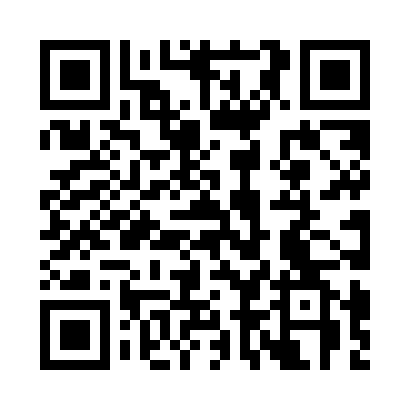 Prayer times for Orangeville, Ontario, CanadaMon 1 Jul 2024 - Wed 31 Jul 2024High Latitude Method: Angle Based RulePrayer Calculation Method: Islamic Society of North AmericaAsar Calculation Method: HanafiPrayer times provided by https://www.salahtimes.comDateDayFajrSunriseDhuhrAsrMaghribIsha1Mon3:525:421:246:449:0710:572Tue3:535:431:256:449:0610:563Wed3:545:431:256:449:0610:564Thu3:545:441:256:449:0610:555Fri3:555:451:256:449:0610:546Sat3:565:451:256:449:0510:547Sun3:585:461:266:449:0510:538Mon3:595:471:266:449:0410:529Tue4:005:471:266:439:0410:5110Wed4:015:481:266:439:0310:5011Thu4:025:491:266:439:0310:4912Fri4:035:501:266:439:0210:4813Sat4:055:511:266:429:0210:4714Sun4:065:521:266:429:0110:4615Mon4:075:521:276:429:0010:4516Tue4:095:531:276:418:5910:4417Wed4:105:541:276:418:5910:4218Thu4:125:551:276:418:5810:4119Fri4:135:561:276:408:5710:4020Sat4:155:571:276:408:5610:3821Sun4:165:581:276:398:5510:3722Mon4:185:591:276:398:5410:3623Tue4:196:001:276:388:5310:3424Wed4:216:011:276:388:5210:3325Thu4:226:021:276:378:5110:3126Fri4:246:031:276:378:5010:2927Sat4:256:041:276:368:4910:2828Sun4:276:051:276:358:4810:2629Mon4:286:061:276:358:4710:2530Tue4:306:071:276:348:4610:2331Wed4:326:081:276:338:4510:21